Formulář pro odstoupení od smlouvy
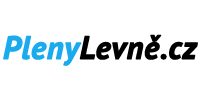 (vyplňte tento formulář a odešlete jej zpět pouze v případě, že chcete odstoupit od smlouvy. Formulář je třeba vytisknout, podepsat a zaslat naskenovaný na níže uvedenou e-mailovou adresu, případně jej vložit do zásilky s vráceným zbožím).AdresátInternetový obchod:	www.plenylevne.czSpolečnost:	Jakub ŘehákSe sídlem:	Lukavice 81, 78901 ZábřehIČ/DIČ:	74637096/ neplátce DPHE-mailová adresa:	info@plenylevne.czTelefonní číslo:	+420 737169797Oznamuji, že tímto odstupuji od smlouvy o nákupu tohoto zboží:Datum objednání:Datum obdržení:Číslo objednávky:Jméno a příjmení spotřebitele:Adresa spotřebitele:Email:Telefon:Číslo účtu pro vrácení peněz:V .................................., Dne .................................	
______________________________________	Jméno a příjmení spotřebitele